Publicado en Madrid el 31/08/2021 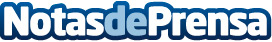 Alberto Martínez Lebeña es nombrado nuevo Director General de Mutua Montañesa Alberto Martínez Lebeña es un profesional con larga experiencia en empresas como la multinacional Siemens, será el encargado de relevar a Rafael Fonseca como nuevo Director General de la mutua en pleno proceso de transformación digitalDatos de contacto:Ignacio Bardón DíezCOONIC916397700Nota de prensa publicada en: https://www.notasdeprensa.es/alberto-martinez-lebena-es-nombrado-nuevo Categorias: Nacional Finanzas Marketing Cantabria Nombramientos Seguros Recursos humanos Digital http://www.notasdeprensa.es